Załącznik do uchwały nr 350/31/19Zarządu Województwa Mazowieckiego z dnia 18 marca 2019 r.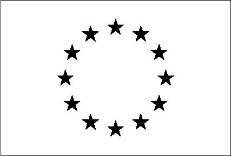 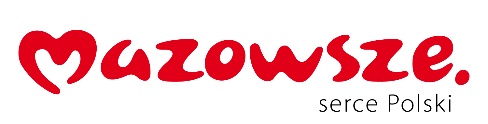 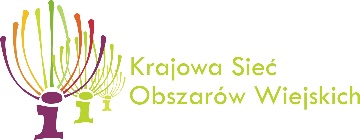 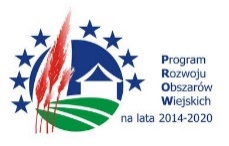 „Europejski Fundusz Rolny na rzecz Rozwoju Obszarów Wiejskich: Europa inwestująca w obszary wiejskie”Konkurs wspófinansowany ze środków Unii Europejskiej w ramach Schematu II Pomocy Technicznej „Krajowa Sieć Obszarów Wiejskich” Programu Rozwoju Obszarów Wiejskich na lata 2014–2020	Instytucja Zarządzająca Programem Rozwoju Obszarów Wiejskich na lata 2014-2020 - Minister Rolnictwa i Rozwoju Wsi	Konkurs realizowany jest w ramach projektu „Działalność KSOW PROW 2014-2020 – 2019 rok” REGULAMINkonkursu „Koła Gospodyń Wiejskich – wyjątkowe miejsca, wyjątkowi ludzie”
pod patronatem Marszałka Województwa MazowieckiegoEDYCJA 2019§ 1.Niniejszy regulamin określa zasady, organizację i trybu rozstrzygnięcia konkursu pn. „Koła Gospodyń Wiejskich – wyjątkowe miejsca, wyjątkowi ludzie” zwanego dalej „Konkursem”. Konkurs jest organizowany w celu rozbudzenia aktywności społecznej w województwie mazowieckim, a w szczególności pogłębienia wiedzy o różnych formach działania na rzecz zrównoważonego rozwoju obszarów wiejskich.§ 2.Organizatorem Konkursu jest Biuro Regionalne Krajowej Sieci Obszarów Wiejskich w województwie mazowieckim. Patronat nad Konkursem obejmuje Marszałek Województwa Mazowieckiego. § 3.Konkurs jest adresowany do Kół Gospodyń Wiejskich działających w województwie mazowieckim na podstawie dowolnych przepisów prawnych. Warunkiem koniecznym do udziału w Konkursie jest fakt działalności na terenie województwa mazowieckiego. Wymagane jest, by zgłaszana działalność była udokumentowana w postaci kronik, sprawozdań, relacji w mediach. Formularze zgłoszeniowe wraz z dodatkowymi dokumentami należy wysłać lub dostarczać osobiście w terminie do dnia 15 maja 2019 roku (decyduje data wpływu do Kancelarii Ogólnej Urzędu Marszałkowskiego Województwa Mazowieckiego w Warszawie) na adres:Urząd Marszałkowski Województwa Mazowieckiego w WarszawieDepartament Rolnictwa i Rozwoju Obszarów Wiejskichul. Skoczylasa 4, 03–469 Warszawaz dopiskiem na kopercie „Konkurs dla KGW 2019”.§ 4.Do Konkursu zgłaszana może być działalność związana zakresem tematycznym z rozwojem obszarów wiejskich w województwie mazowieckim, a w szczególności z: wykorzystaniem środków unijnych na rozwój obszarów wiejskich w tym promocji najlepszych praktyk w zakresie realizacji projektów realizowanych w ramach tych środków;wykorzystaniem innowacyjnych technologii mających wpływ na rozwój obszarów wiejskich;turystyką na obszarach wiejskich;wykorzystaniem dóbr kultury w celu rozwoju obszarów wiejskich;rozwojem rolnictwa ekologicznego oraz podnoszeniem jakości żywności;organizacją spółdzielczości oraz grup producenckich na obszarach wiejskich;aktywizacją społeczności lokalnych.§ 5.Warunkiem uczestnictwa w Konkursie jest przesłanie w terminie wskazanym w § 3 ust. 4:formularza zgłoszeniowego, stanowiącego załącznik do regulaminu, zawierającego zgody na publikację danych zwycięzców na www.mazovia.pl oraz mazowieckie.ksow.pl i oświadczenie dotyczące danych osobowych;przynajmniej 2 rekomendacji (organizacji pozarządowych, lokalnych grup działania, samorządów). Warunkiem uczestnictwa w konkursie jest przesłanie 3 przepisów kulinarnych związanych z regionem udokumentowanych fotograficznie wraz ze zgodą na ich publikację w formie książki kucharskiej. W Konkursie nie mogą brać udziału pracownicy Urzędu Marszałkowskiego Województwa Mazowieckiego w Warszawie oraz członkowie Komisji Konkursowej. § 6.Marszałek Województwa Mazowieckiego w drodze zarządzenia powoła Komisję Konkursową w składzie do 5 osób i określi tryb jej pracy.Komisja Konkursowa podejmuje decyzje zwykłą większością głosów.§ 7.Komisja Konkursowa dokona oceny nadesłanych zgłoszeń w formie dwuetapowej:1) oceny formularzy zgłoszeniowych 2) oceny przepisów kulinarnych i dokumentacji fotograficznej oraz przyzna nagrody w terminie do dnia 30 czerwca 2019 r. Lista nagrodzonych zostanie umieszczona na stronie internetowej www.mazovia.pl oraz mazowieckie.ksow.pl. Laureaci zostaną również poinformowani o otrzymaniu nagrody pisemnie na adres podany w zgłoszeniu konkursowym.Zakończenie Konkursu nastąpi w terminie do dnia 1 grudnia 2019 r. Laureaci Konkursu zostaną powiadomieni pisemnie o miejscu i terminie uroczystości jego zakończenia. Decyzja Komisji Konkursowej co do oceny zgłoszeń oraz przyznania nagród jest ostateczna i nie podlega zaskarżeniu. W przypadku otrzymania przez organizatorów, Komisję Konkursową lub któregokolwiek z członków Komisji Konkursowej informacji, po lub przed przyznaniem przez Komisję Konkursową nagrody wskazanej w niniejszym regulaminie, iż w jakikolwiek inny sposób zostało naruszone prawo lub postanowienia niniejszego regulaminu, organizatorowi przysługuje prawo do: wstrzymania się z przekazaniem lub realizacją nagrody do czasu wyjaśnienia wątpliwości; odmowy przekazania lub realizacji nagrody przez danego uczestnika konkursu i przekazania jej na rzecz innego uczestnika; podjęcia decyzji o nie przyznawaniu nagrody w konkursie; w przypadku nagród już przyznanych - odebrania przyznanej nagrody.Nagrody nie podlegają wymianie na jakikolwiek ekwiwalent. W przypadku, gdy Laureat Konkursu nie będzie mógł uczestniczyć w uroczystości zakończenia konkursu, pamiątkowe gadżety będą do odebrania w Departamencie Rolnictwa i Rozwoju Obszarów Wiejskich Urzędu Marszałkowskiego Województwa Mazowieckiego w terminie do dnia 1 grudnia 2019 roku. W przypadku nieodebrania nagrody w terminie określonym w ust. 6 Laureat Konkursu traci prawo do przyznanej nagrody.§ 8.Pula nagród w Konkursie wynosi maksymalnie 15.000 zł brutto: I stopień – nagroda finansowa do 6000 zł II stopień – nagroda finansowa do 4000 zł III stopień – nagroda finansowa do 2000 zł Nagrody stanowić będą przelewy finansowe na wskazane przez Koła Gospodyń Wiejskich udokumentowane konta Komisja Konkursowa może dokonać innego podziału nagród oraz rozszerzyć ich skalę do V stopniWszystkie uczestniczki Konkursu otrzymują pamiątkowe gadżety promujące Program Rozwoju Obszarów Wiejskich i Krajową Sieć Obszarów Wiejskich. § 9.Organizator zastrzega sobie prawo zmiany postanowień niniejszego regulaminu w przypadku zmian przepisów prawnych lub innych istotnych zdarzeń mających wpływ na zorganizowanie Konkursu. W sprawach nieuregulowanych niniejszym regulaminem decyduje organizator Konkursu.